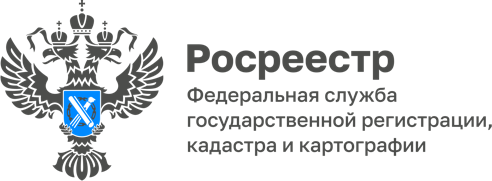 Об итогах государственного земельного надзора в 2023 году В связи с введенными ограничениями, в соответствии с Постановлением Правительства Российской Федерации от 10.03.2022 № 336, в 2023 году в рамках федерального государственного земельного контроля (надзора) Управлением  проводились только внеплановые контрольные (надзорные) мероприятия. При этом все мероприятия со взаимодействием с контролируемыми лицами проводились  после согласования с органами прокуратуры. Превалирующее число мероприятий                    в 2023 году проводилось без взаимодействия с контролируемыми лицами, деятельность Управления была нацелена на профилактику нарушений.Всего в 2023 году проведено 5042 контрольных (надзорных) мероприятий, 
в том числе 5007 мероприятий без взаимодействия с контролируемыми лицами (2615 выездных обследований и 2392 наблюдений за соблюдением обязательных требований) и 35 мероприятий со взаимодействием с контролируемыми лицами 
(1 выездная проверка, 1 документарная проверка, 6 рейдовых осмотров
и 27 инспекционных визитов).В Прокуратуру Алтайского края в 2023 году направлено 
60 заявлений о согласовании проведения внеплановых контрольных (надзорных) мероприятий.По результатам проведенных мероприятий выдано 33 предписания 
об устранении выявленных нарушений. При этом 27 нарушений связаны 
с самовольным занятием земельных участков (ст. 7.1 КоАП РФ), 5 связаны 
с нецелевым использованием земельных участков (ч. 1 ст. 8.8 КоАП РФ), 1 связано 
с неоформлением прав на земельный участок (п. 1 ст. 26 ЗК РФ). Кроме того, выявлено 2174 признака нарушений земельного законодательства, объявлено 2206 предостережений о недопустимости нарушения обязательных требований.Мероприятия по федеральному государственному земельному контролю (надзору) проведены на 4522 земельных участках общей площадью 419,56 тыс. га.К административной ответственности привлечено 25 нарушителей земельного законодательства в т.ч.: 21 лицо - за самовольное занятие земельного участка                        и 4 - за использование земельного участка не по целевому назначению.